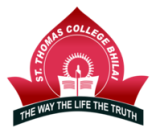 St. Thomas College, Bhilai                Affiliated to Hemchand Yadav Vishwavidyalaya,Durg, Chhattisgarh                                 Criterion – 44.4.1: Systems And Procedures For Maintaining And Utilizing Physical            Academic And Support Facilities – Laboratory, Library, Sports Complex, Computers, Classrooms Etc.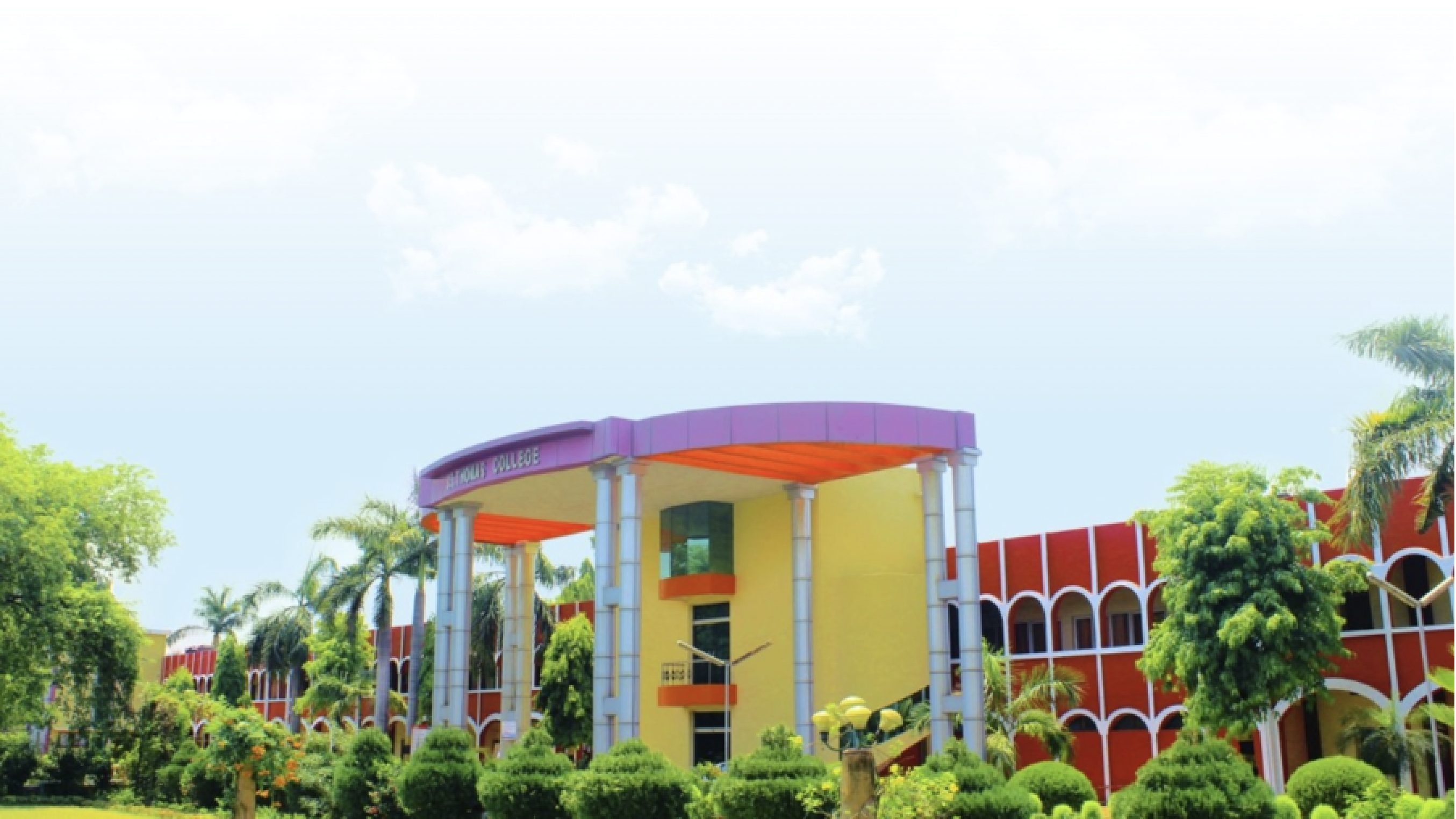 Submitted to National Assessment and Accreditation Council2021-22 Maintenance Work for Hostel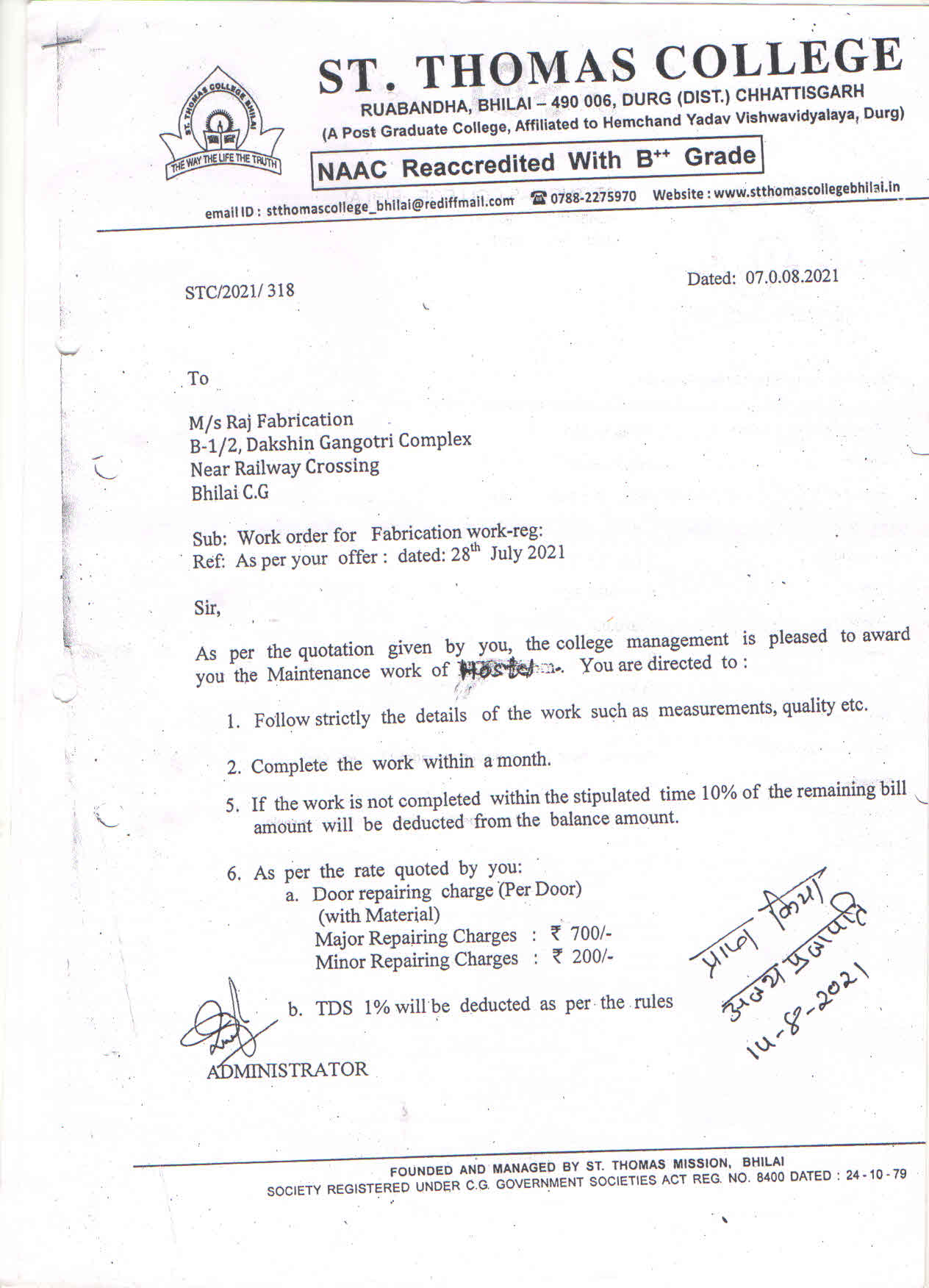 Carpenter Work Order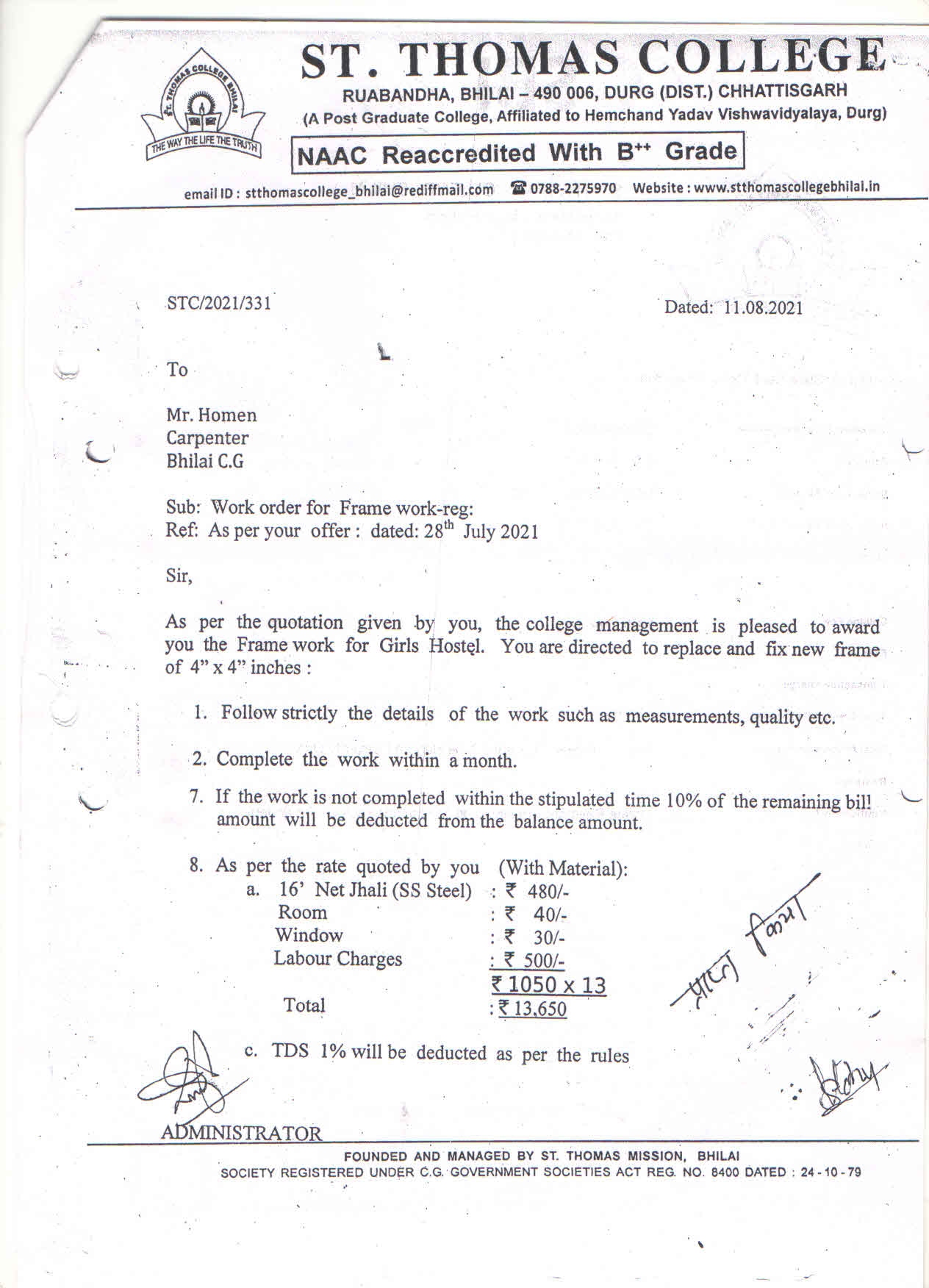 Voucher for Painting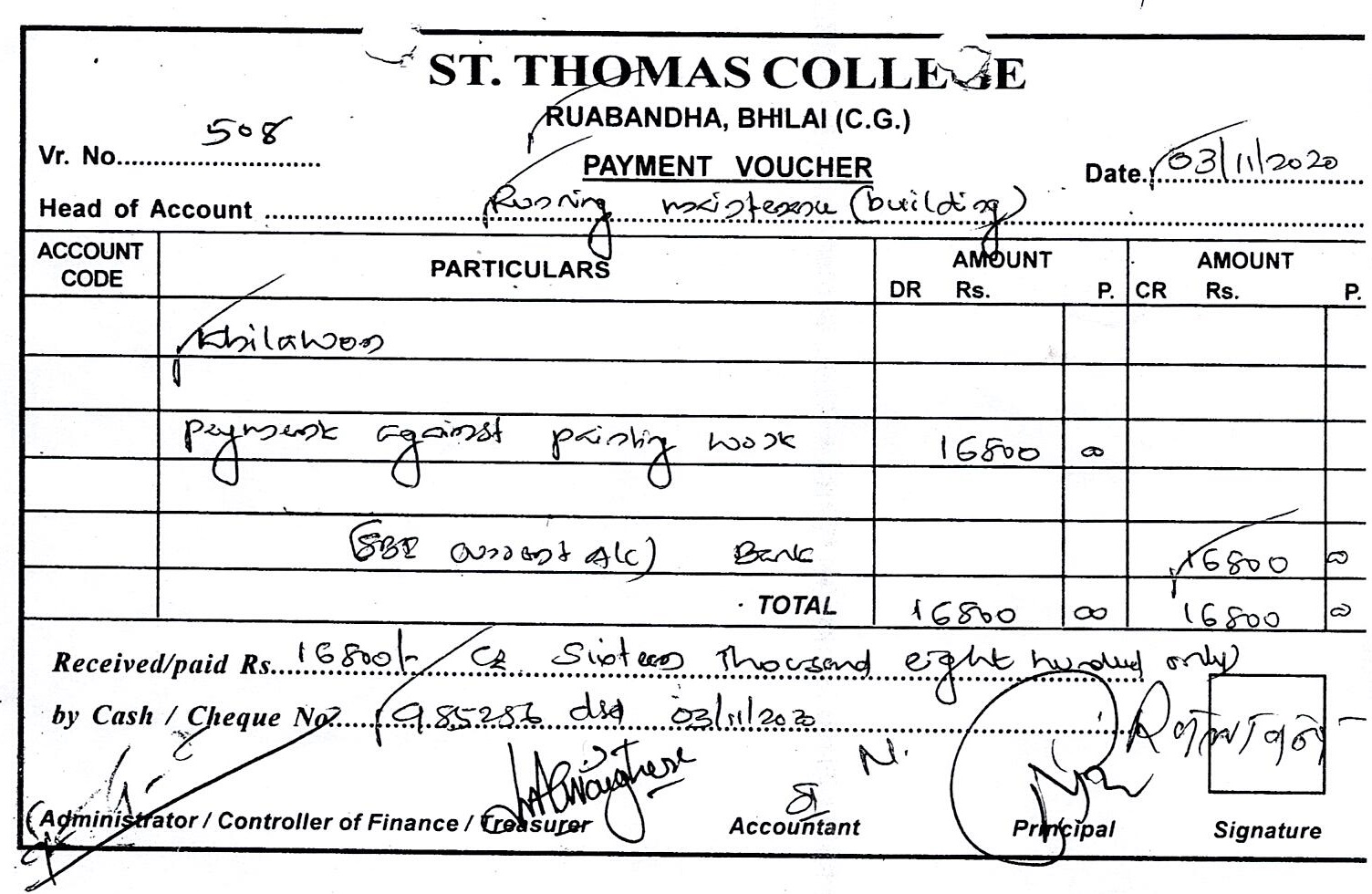 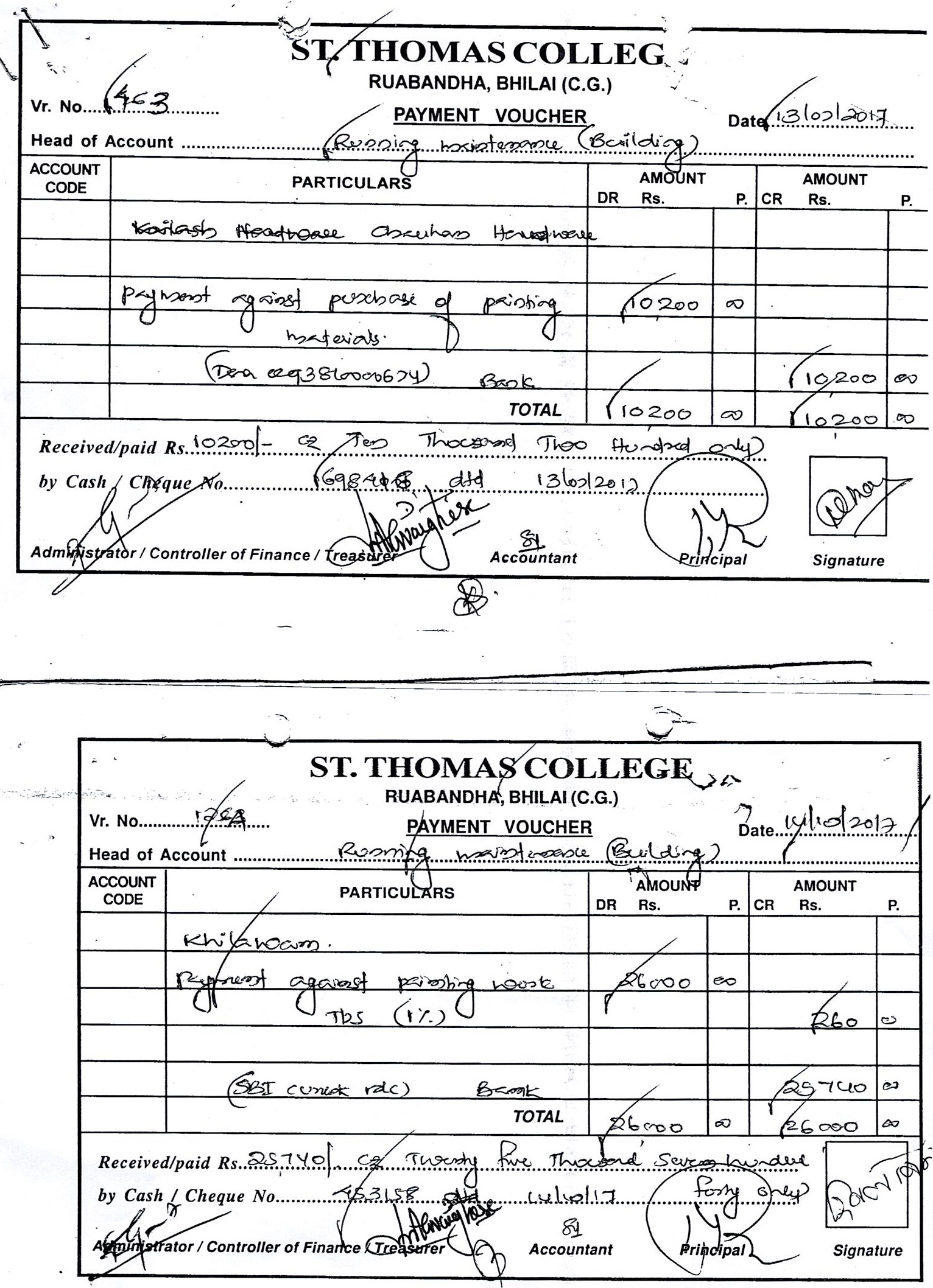 Purchase of Hardware 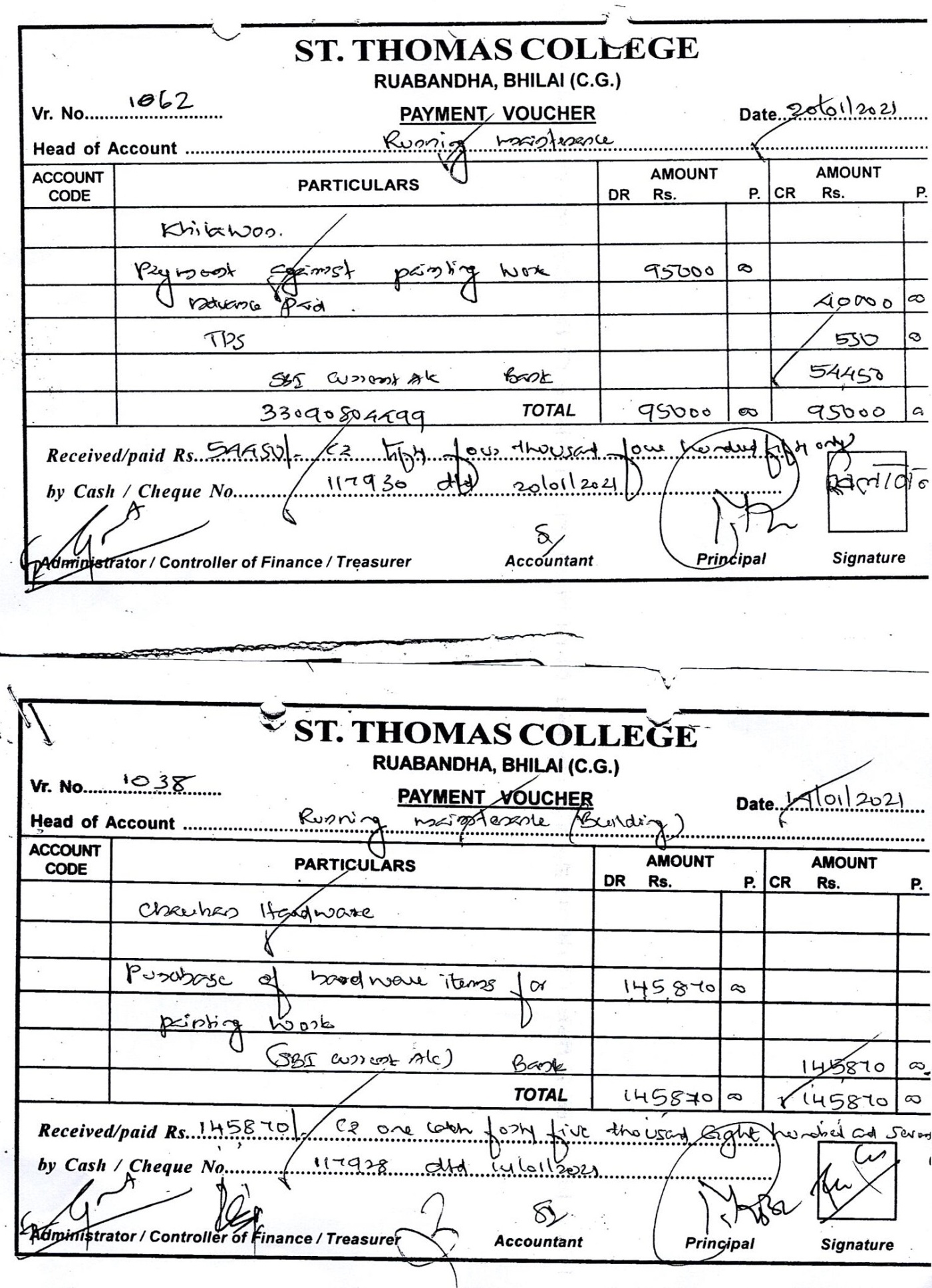 Maintenance Register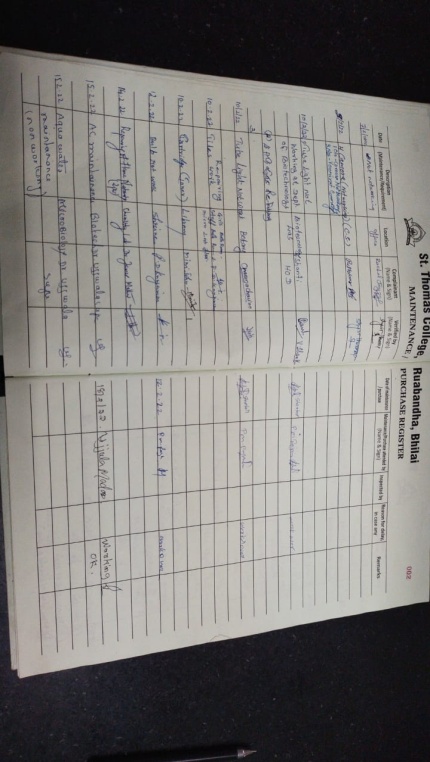 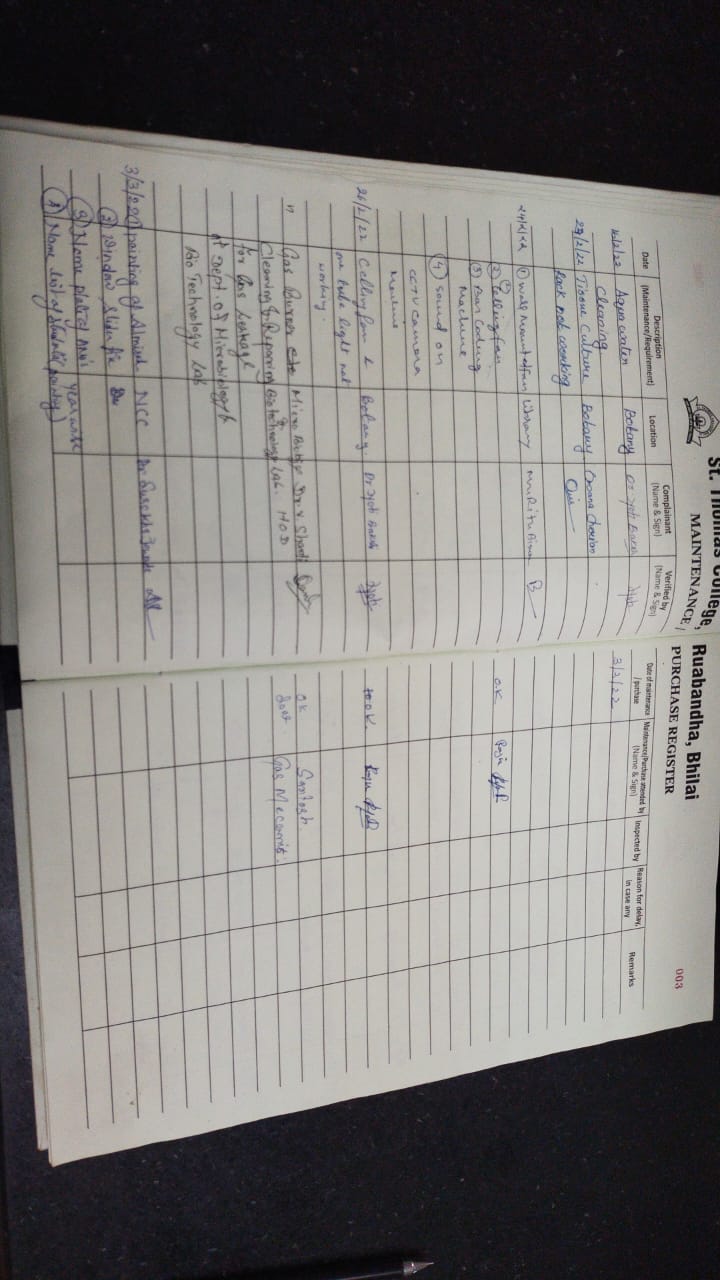 